Sentence Stems – Voice 21 Naomi Flynn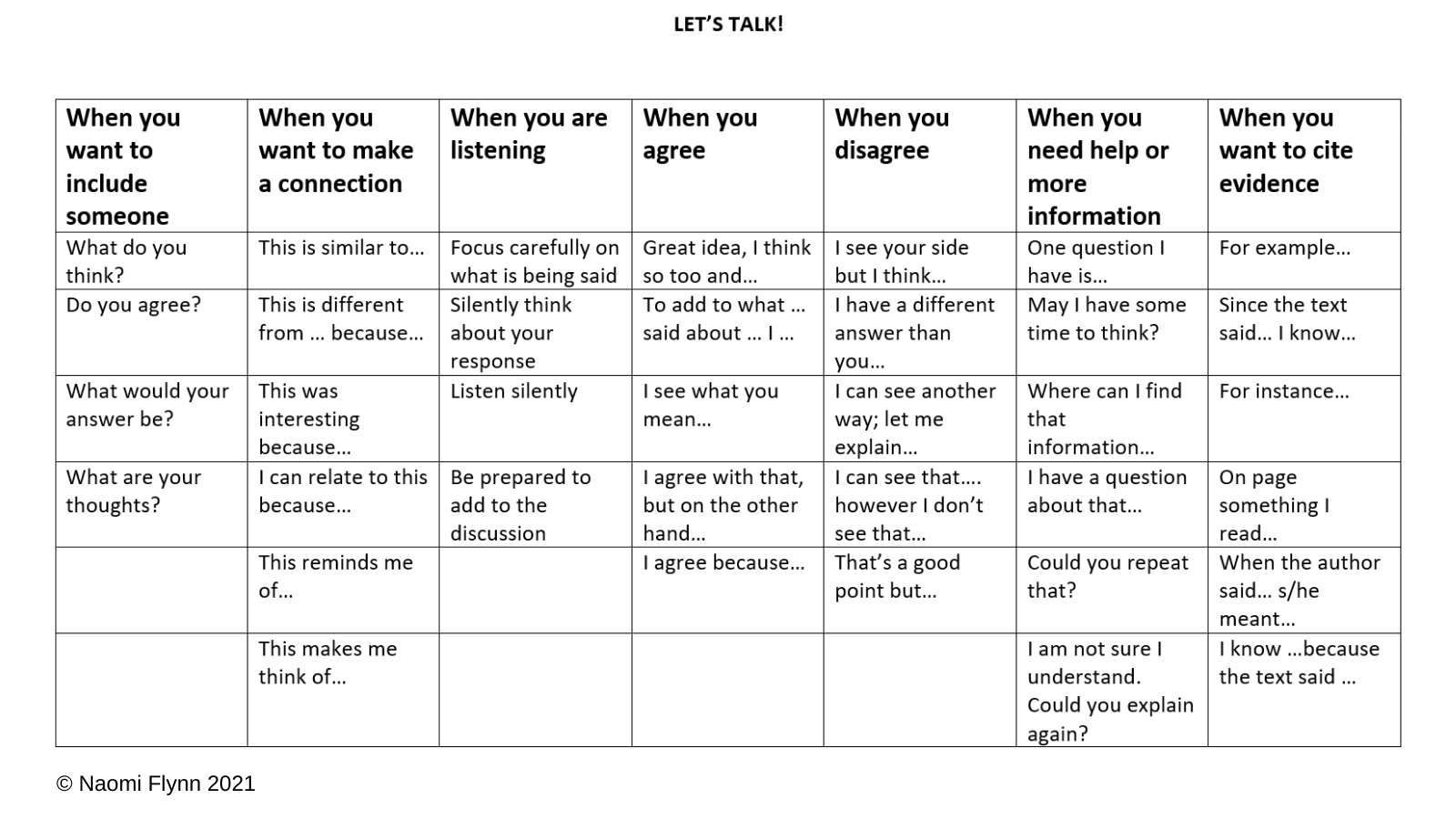 